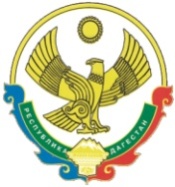 РЕСПУБЛИКА  ДАГЕСТАНСОБРАНИЕ   ДЕПУТАТОВГОРОДСКОГО ОКРУГА «ГОРОД КАСПИЙСК»368300, РД, г. Каспийск, ул. Орджоникидзе, 12, тел. 8 (246) 5-12-88, факс 8 (246) 5-12-88  сайт: kasp.info@yandex.ru. 20 февраля  2017 года	РАСПОРЯЖЕНИЕ № 2«О созыве семнадцатой внеочередной сессииСобрания депутатов городскогоокруга «город Каспийск»  шестого созыва»I.Созвать семнадцатую внеочередную сессию Собрания депутатов городского округа «город Каспийск» шестого созыва 27 февраля 2017  года  в 10-00 часов в актовом зале здания администрации городского округа «город  Каспийск».II.Внести на рассмотрение Сессии следующие вопросы:1.Обсуждение Послания (отчета) Главы Республики Дагестан Народному Собрании Республики Дагестан от 6 февраля 2017 года.III.Для предварительного рассмотрения Повестки дня сессии созвать Президиум Собрания депутатов городского округа «город  Каспийск» 22 февраля 2017 года в 10-00 часов в кабинете Собрания депутатов городского округа «город Каспийск».Председатель Собрания депутатов 		городского округа «город Каспийск»                                        А.Д.Джаватов